解除套繪申請書（農業用地已變更為其他分區）本人（○○○等幾人）申請所有土地（○○區○○段○○小段○○地號等  筆，詳附表清冊）解除套繪，該申請土地原套繪列管作為本市○○區○○路（街）○○號自用農舍（   -    字第0000號使用執照，建物坐落於○○區○○段○○小段    地號）之配合耕地使用。本案申請依「農業用地興建農舍辦法」第12條以下規定規定辦理解除套繪：（以下項目擇一） 一、農舍坐落之農業用地已變更為非農業用地。（指座落基地） 二、非屬農舍坐落之農業用地已變更為非農業用地。（指配合農地）該變更為非農業用地之土地使用分區及用地別係：○○區○○○○用地/地目，檢附本案相關資料如后附，惠請 貴局准予解除套繪。
此致都市發展局使用管理科申請人簽章：身份證字號：電  話：地  址：代理人簽章：（無代理人請刪除）身份證字號：電  話：地  址：中國民國  年  月  日解除套繪（已變更為其他分區）書件檢視表註1：文件1~10為必要檢附之文件，申請人應檢附送後本局臨櫃掛號，未備齊者不予受理。註2：檢附相關證明文件有效期限於3個月內。申請書電子檔下載 網路路徑：臺中市政府都市發展局網站 > 重點業務 > 表單下載 > 建物管理類檔案名：農業用地解除套繪申請書附表、申請解除套繪土地及所有權人清冊（共   筆）解除套繪委託書解除套繪 補正完竣申請書主旨：本人於   年  月   日掛號申請之臺中市   區   段   地號等  筆土地辦理解除套繪（農業用地已變更為其他分區）乙案，原核准之使用執照為(  )   使字第    號，今已補正完竣，送請 貴局復審，請 查照。說明：復貴處   年   月   日中市都管字第        補正通知函。          此  致  臺中市政府都市發展處申請人（簽）章：地  址：代理人簽章：地  址：中    華    民    國     年     月   日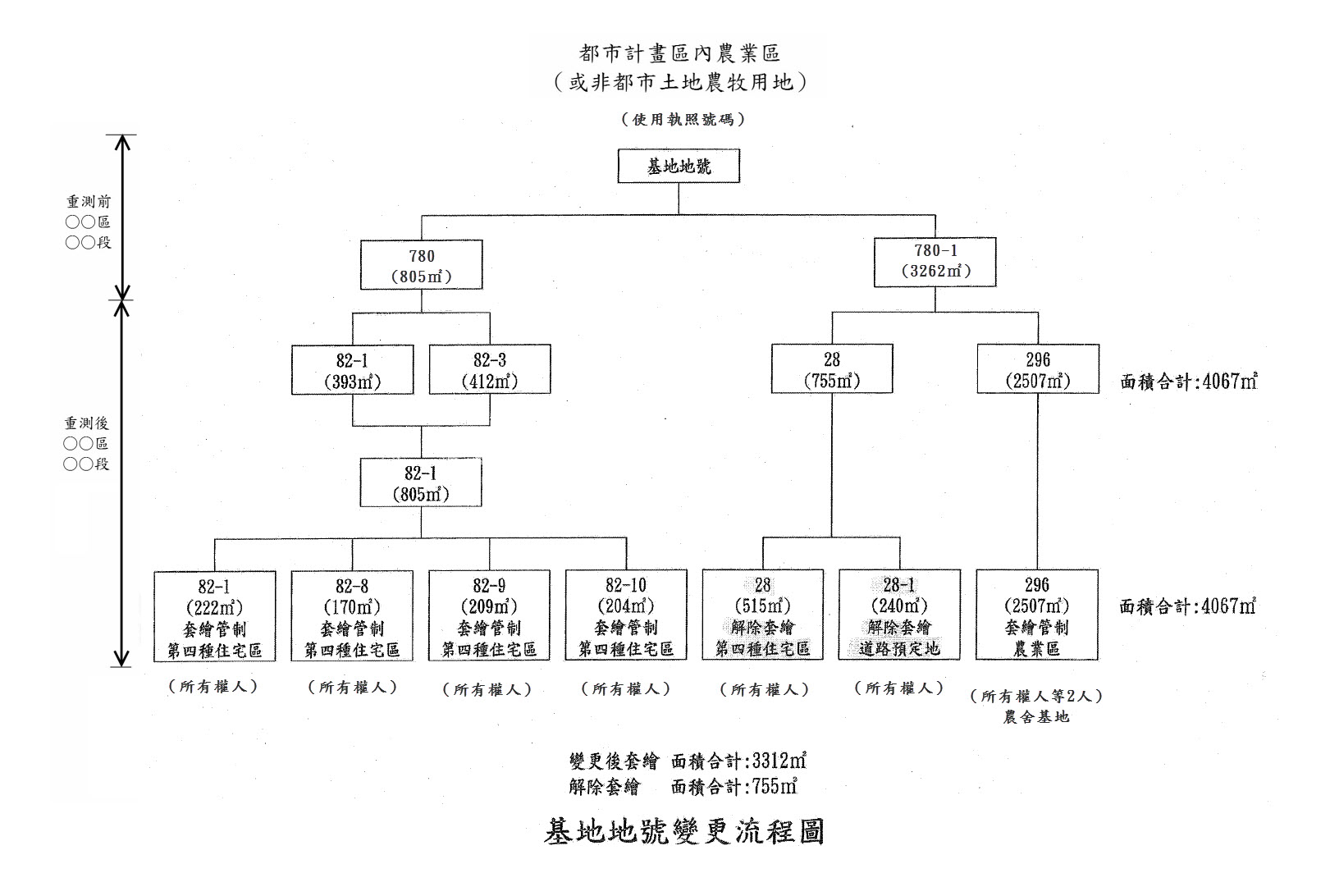 已變更為其他用地案件 說明簡圖：興建農舍當時：甲以農業用地A、B地號（甲、乙、丙所有）申請興建自用農舍（甲農舍），A、B等2筆地號土地全部套繪管制。現在：A地號，甲乙向地政機關辦理分割為A、A-1地號情況一、農舍坐落之農業用地已變更為非農業用地。（A地號後變更編定為其他分區土地，如甲建、住宅區等），乙、丙可依「農業用地興建農舍辦法」第12條第3項第1款：「農舍坐落之農業用地已變更為非農業用地。」規定，向本局提出A-1、B地號之解除套繪。                   可解除套繪                      可解除套繪情況二、非屬農舍坐落之農業用地已變更為非農業用地。（A-1、B地號後變更編定為其他分區土地，如甲建、住宅區等）乙、丙可依「農業用地興建農舍辦法」第12條第3項第2款：「非屬農舍坐落之農業用地已變更為非農業用地。」規定，向本局提出A-1、B地號之解除套繪。                         可解除套繪                      可解除套繪書件項目書件項目應檢附□ 1.申請書□ 2.申請人（土地所有權人）身份證影本（簽章）□ 3.申請解除註記土地及所有權人清冊□ 4.申請解除套繪地號之土地登記簿謄本及地籍圖□ 5.建物第二類謄本或房屋稅籍證明書（確認門牌）□ 6.最近一次核准竣工核准圖配置圖及面積計算表 7.解除套繪透明描圖（依本局原套繪室圖說比例，透明描圖1份、白紙4張，須著色） 8.本局套繪室套圖影本（都市計畫內）。□ 9地號變更流程圖(欲一併辦理其他提供興建之農地解除套繪者)□10解除套繪補正完竣申請書（補正時使用）視個案情形依規檢附□11委託書□12理人身份證影本（無則免附）□13門牌整編證明(未涉門牌整編者免付)□14土地使用分區證明書。（都市計畫土地應檢附）由都市發展局視案情調閱檢附15自用農舍使用執照(或使用執照存根聯)影本□16其他                  所有權人身份證字號僅填申請解除地號僅填申請解除地號僅填申請解除地號僅填申請解除地號所有權人身份證字號原使用執照套繪土地地段地號重測前土地地段地號目前土地地段地號目前土地使用分區○○○○○區○○段    地號○○區○○段    地號○○區○○段    地號一般農業區農業用地A000000000○○區○○段    地號○○區○○段    地號○○區○○段    地號一般農業區農業用地（農業用地已變更為其他分區）本執照申請，所附一切文件印信，確係由委託人提供。茲委託              全權代表本人辦理【農舍門牌】中市    區     路(街)  巷  弄  號  樓之    【申請地號】 ○○區○○段    地號 等  筆請領建築物免辦理變更使用執照一切手續事宜特立委託書如上。【委託人(申請人)】【姓名或法人名稱】○○○       等  人 簽章【身分證統一編號】B000000000【聯絡電話】04-00000000【戶籍地址】臺中市○○區○○路○○號【通訊地址】同上【受託人】【姓名】○○○             簽章【身分證統一編號】B000000000【聯絡電話】04-00000000【通訊地址】中市○○區○○路○○號中華民國000年00月00日